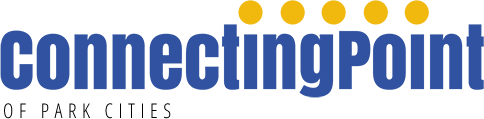 BACKGROUND CHECK AUTHORIZATION FORMLast Name			First						MiddleCity, State, ZipAny other previous names  _______________________________________________________________Driver’s License and State   ________________________________________________________________Social Security Number____________________________________“I understand that I will only be able to volunteer at CPPC upon satisfactory completion of background checks, and that, upon my written request, information on the nature and scope of an inquiry, if one is made, will be provided by me”_________________________________________			_____________________Signature								Date